ОБЛАСТНОЕ ГОСУДАРСТВЕННОЕ БЮДЖЕТНОЕ ОБЩЕОБРАЗОВАТЕЛЬНОЕ УЧРЕЖДЕНИЕ«РОВЕНЬСКАЯ СРЕДНЯЯ ОБЩЕОБРАЗОВАТЕЛЬНАЯ ШКОЛА С УГЛУБЛЕННЫМ ИЗУЧЕНИЕМ ОТДЕЛЬНЫХ ПРЕДМЕТОВ» БЕЛГОРОДСКОЙОБЛАСТИ ПРИКАЗ17 июля 2023 года	№ 226/1Об утверждении основной образовательной программы основного   общего образования  (Приказ Минпросвещения России от 31.05.2021 № 287 (ред. от 18.07.2022) "Об утверждении федерального государственного образовательного стандарта основного общего образования" в соответствии с ФОП ОООВ соответствии с приказом Министерства просвещения РФ от 18.05.2023 года№372 (зарегистрировано от 12 июля 2023 года рег. №74229) «Об утверждении федеральной образовательной программы основного общего образования», на основании решения педагогического совета ОГБОУ «Ровеньская СОШ с УИОП» от 17 июля 2023 года, протокол № 11 приказываю:Утвердить основную образовательную программу основного общего образования ОГБОУ «Ровеньская СОШ с УИОП» (Приказ Министерства образования и науки Российской Федерации от 31 мая 2021 г. №287 «Об утверждении и федерального государственного образовательного стандарта основного общего образования») в соответствии с ФОП ООО.Признать утратившим силу приказ от 2 марта 2023 года №88/1 «Об утверждении основной образовательной программы основного общего образования (Приказ Министерства образования и науки Российской Федерации от 31 мая 2021 г. №287 «Об утверждении и федерального государственного образовательного стандарта основного общего образования») в соответствии с ФОП ООО»Разместить ООП ООО на сайте ОГБОУ «Ровеньская СОШ с УИОП» Белгородской области.Контроль исполнения настоящего приказа оставляю за собой.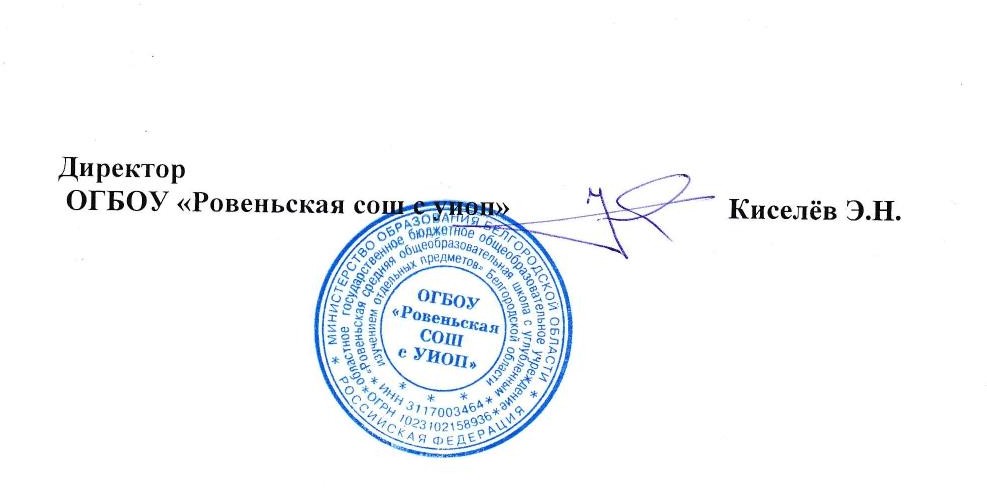 